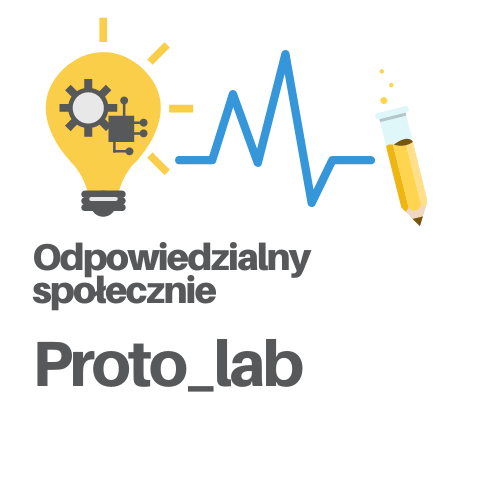 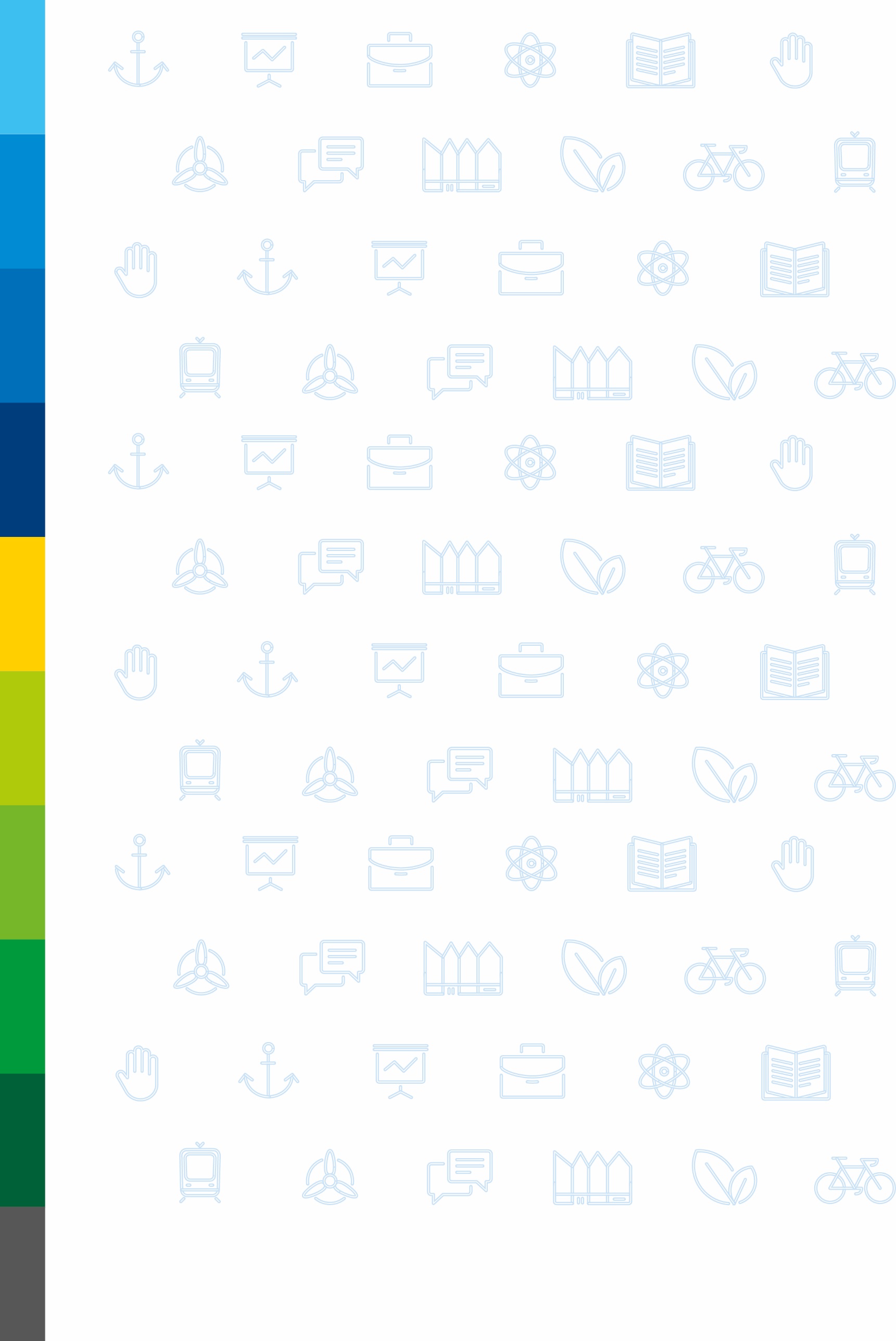 Sprawozdanie końcowez realizacji projektu B+Rkomponent II Granty na testowanie w warunkach rzeczywistychW ramach projektu„Odpowiedzialny społecznie Proto_lab” realizowany w ramachRegionalnego Programu Operacyjnego Województwa Zachodniopomorskiego 2014-2020BeneficjentWojewództwo Zachodniopomorskie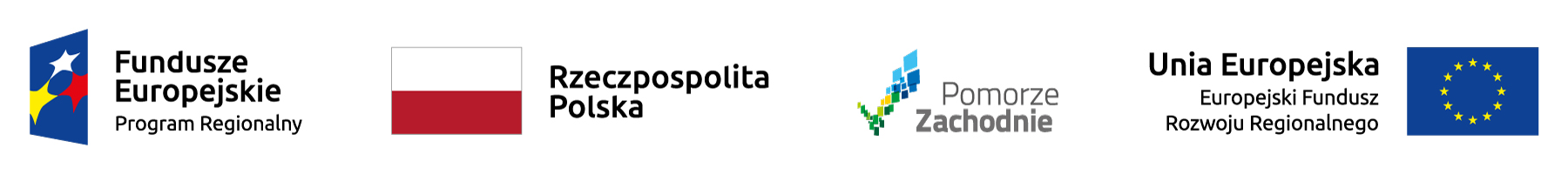 Informacje ogólne: Sprawozdanie wypełnia Grantobiorca.Sprawozdanie należy wypełnić w formacie MS WORD w formie załączonej do Regulaminu naboru; nie należy modyfikować formularza np. dodawać kolumn lub wierszy. Sprawozdanie należy wypełnić wpisując wymagane informacje w puste pola. W przypadku jeśli pole nie dotyczy, należy wpisać „nie dotyczy”.Sprawozdanie należy przesłać w terminie do 14 dni od daty zakończenia realizacji projektu.Sprawozdanie należy przesłać mailem na adres covid@wzp.pl. Sprawozdanie w postaci skanu dokumentu podpisanego należy przesłać z adresu poczty elektronicznej Grantobiorcy wraz z załącznikami.Po zaakceptowaniu sprawozdania przez Grantodawcę należy złożyć/przesłać oryginał podpisanego sprawozdania w siedzibie Grantodawcy lub przesłać sprawozdanie zaakceptowane podpisem elektronicznymDANE PROJEKTU B+RDANE PROJEKTU B+RDANE PROJEKTU B+RDANE PROJEKTU B+RDANE PROJEKTU B+RDANE PROJEKTU B+RDANE PROJEKTU B+RNumer umowyTytuł projektuOkres realizacji projektu 
(zgodnie z bieżącymi zapisami Umowy):oddodoDANE GRANTOBIORCYDANE GRANTOBIORCYDANE GRANTOBIORCYDANE GRANTOBIORCYDANE GRANTOBIORCYDANE GRANTOBIORCYDANE GRANTOBIORCYNazwa GrantobiorcyImię i nazwisko osoby sporządzającej sprawozdanieTelefon kontaktowyAdres e-mailZESPÓŁ NAUKOWYZESPÓŁ NAUKOWYZESPÓŁ NAUKOWYZESPÓŁ NAUKOWYZESPÓŁ NAUKOWYZESPÓŁ NAUKOWYZESPÓŁ NAUKOWYImię i nazwisko lidera projektu/głównego badacza, tytuł naukowyTelefon kontaktowyAdres e-mailSkład zespołu badawczego, rola i zakres obowiązków w projekcie  Należy podać dane dotyczące członków Zespołu oraz określić ich status wobec uczelni.Należy przedstawić zakres obowiązków i rolę poszczególnych członków zespołu badawczego.Jeśli zespół jest interdyscyplinarny (złożony z naukowców reprezentujących różne gałęzie wiedzy, różne uczelnie i/lub projektantów, przedstawicieli przedsiębiorstw), należy podać szczegółowe informacje także 
o zadaniach i formie współpracy osób spoza struktur Wnioskodawcy.Skład zespołu badawczego, rola i zakres obowiązków w projekcie  Należy podać dane dotyczące członków Zespołu oraz określić ich status wobec uczelni.Należy przedstawić zakres obowiązków i rolę poszczególnych członków zespołu badawczego.Jeśli zespół jest interdyscyplinarny (złożony z naukowców reprezentujących różne gałęzie wiedzy, różne uczelnie i/lub projektantów, przedstawicieli przedsiębiorstw), należy podać szczegółowe informacje także 
o zadaniach i formie współpracy osób spoza struktur Wnioskodawcy.Skład zespołu badawczego, rola i zakres obowiązków w projekcie  Należy podać dane dotyczące członków Zespołu oraz określić ich status wobec uczelni.Należy przedstawić zakres obowiązków i rolę poszczególnych członków zespołu badawczego.Jeśli zespół jest interdyscyplinarny (złożony z naukowców reprezentujących różne gałęzie wiedzy, różne uczelnie i/lub projektantów, przedstawicieli przedsiębiorstw), należy podać szczegółowe informacje także 
o zadaniach i formie współpracy osób spoza struktur Wnioskodawcy.Skład zespołu badawczego, rola i zakres obowiązków w projekcie  Należy podać dane dotyczące członków Zespołu oraz określić ich status wobec uczelni.Należy przedstawić zakres obowiązków i rolę poszczególnych członków zespołu badawczego.Jeśli zespół jest interdyscyplinarny (złożony z naukowców reprezentujących różne gałęzie wiedzy, różne uczelnie i/lub projektantów, przedstawicieli przedsiębiorstw), należy podać szczegółowe informacje także 
o zadaniach i formie współpracy osób spoza struktur Wnioskodawcy.Skład zespołu badawczego, rola i zakres obowiązków w projekcie  Należy podać dane dotyczące członków Zespołu oraz określić ich status wobec uczelni.Należy przedstawić zakres obowiązków i rolę poszczególnych członków zespołu badawczego.Jeśli zespół jest interdyscyplinarny (złożony z naukowców reprezentujących różne gałęzie wiedzy, różne uczelnie i/lub projektantów, przedstawicieli przedsiębiorstw), należy podać szczegółowe informacje także 
o zadaniach i formie współpracy osób spoza struktur Wnioskodawcy.Skład zespołu badawczego, rola i zakres obowiązków w projekcie  Należy podać dane dotyczące członków Zespołu oraz określić ich status wobec uczelni.Należy przedstawić zakres obowiązków i rolę poszczególnych członków zespołu badawczego.Jeśli zespół jest interdyscyplinarny (złożony z naukowców reprezentujących różne gałęzie wiedzy, różne uczelnie i/lub projektantów, przedstawicieli przedsiębiorstw), należy podać szczegółowe informacje także 
o zadaniach i formie współpracy osób spoza struktur Wnioskodawcy.Skład zespołu badawczego, rola i zakres obowiązków w projekcie  Należy podać dane dotyczące członków Zespołu oraz określić ich status wobec uczelni.Należy przedstawić zakres obowiązków i rolę poszczególnych członków zespołu badawczego.Jeśli zespół jest interdyscyplinarny (złożony z naukowców reprezentujących różne gałęzie wiedzy, różne uczelnie i/lub projektantów, przedstawicieli przedsiębiorstw), należy podać szczegółowe informacje także 
o zadaniach i formie współpracy osób spoza struktur Wnioskodawcy.OPIS PRZEBIEGU PROJEKTU Należy opisać poszczególne etapy projektu i przeprowadzone prace B+R.Opis przebiegu projektu winien być przygotowany w taki sposób, żeby był zrozumiały nie tylko dla wąskiego grona ekspertów w konkretnej dziedzinie, której dotyczył dany projekt, ale tak, żeby mógł być oceniony przez szersze grono ekspertów zajmujących się pokrewnymi dziedzinami.Obowiązkowym załącznikiem do sprawozdania jest Raport z prac B+R, który powinien zawierać m.in. szczegółowe informacje na temat przebiegu fazy testowania (miejsce, etapy, liczba i skala testów, czas trwania, nadzór, sposób zbierania danych, wnioski  z tej fazy i wprowadzane ulepszenia, itp.) – nie wyklucza się raportów cząstkowych z poszczególnych etapów projektu.OPIS PRZEBIEGU PROJEKTU Należy opisać poszczególne etapy projektu i przeprowadzone prace B+R.Opis przebiegu projektu winien być przygotowany w taki sposób, żeby był zrozumiały nie tylko dla wąskiego grona ekspertów w konkretnej dziedzinie, której dotyczył dany projekt, ale tak, żeby mógł być oceniony przez szersze grono ekspertów zajmujących się pokrewnymi dziedzinami.Obowiązkowym załącznikiem do sprawozdania jest Raport z prac B+R, który powinien zawierać m.in. szczegółowe informacje na temat przebiegu fazy testowania (miejsce, etapy, liczba i skala testów, czas trwania, nadzór, sposób zbierania danych, wnioski  z tej fazy i wprowadzane ulepszenia, itp.) – nie wyklucza się raportów cząstkowych z poszczególnych etapów projektu.OPIS PRZEBIEGU PROJEKTU Należy opisać poszczególne etapy projektu i przeprowadzone prace B+R.Opis przebiegu projektu winien być przygotowany w taki sposób, żeby był zrozumiały nie tylko dla wąskiego grona ekspertów w konkretnej dziedzinie, której dotyczył dany projekt, ale tak, żeby mógł być oceniony przez szersze grono ekspertów zajmujących się pokrewnymi dziedzinami.Obowiązkowym załącznikiem do sprawozdania jest Raport z prac B+R, który powinien zawierać m.in. szczegółowe informacje na temat przebiegu fazy testowania (miejsce, etapy, liczba i skala testów, czas trwania, nadzór, sposób zbierania danych, wnioski  z tej fazy i wprowadzane ulepszenia, itp.) – nie wyklucza się raportów cząstkowych z poszczególnych etapów projektu.OPIS PRZEBIEGU PROJEKTU Należy opisać poszczególne etapy projektu i przeprowadzone prace B+R.Opis przebiegu projektu winien być przygotowany w taki sposób, żeby był zrozumiały nie tylko dla wąskiego grona ekspertów w konkretnej dziedzinie, której dotyczył dany projekt, ale tak, żeby mógł być oceniony przez szersze grono ekspertów zajmujących się pokrewnymi dziedzinami.Obowiązkowym załącznikiem do sprawozdania jest Raport z prac B+R, który powinien zawierać m.in. szczegółowe informacje na temat przebiegu fazy testowania (miejsce, etapy, liczba i skala testów, czas trwania, nadzór, sposób zbierania danych, wnioski  z tej fazy i wprowadzane ulepszenia, itp.) – nie wyklucza się raportów cząstkowych z poszczególnych etapów projektu.OPIS PRZEBIEGU PROJEKTU Należy opisać poszczególne etapy projektu i przeprowadzone prace B+R.Opis przebiegu projektu winien być przygotowany w taki sposób, żeby był zrozumiały nie tylko dla wąskiego grona ekspertów w konkretnej dziedzinie, której dotyczył dany projekt, ale tak, żeby mógł być oceniony przez szersze grono ekspertów zajmujących się pokrewnymi dziedzinami.Obowiązkowym załącznikiem do sprawozdania jest Raport z prac B+R, który powinien zawierać m.in. szczegółowe informacje na temat przebiegu fazy testowania (miejsce, etapy, liczba i skala testów, czas trwania, nadzór, sposób zbierania danych, wnioski  z tej fazy i wprowadzane ulepszenia, itp.) – nie wyklucza się raportów cząstkowych z poszczególnych etapów projektu.OPIS PRZEBIEGU PROJEKTU Należy opisać poszczególne etapy projektu i przeprowadzone prace B+R.Opis przebiegu projektu winien być przygotowany w taki sposób, żeby był zrozumiały nie tylko dla wąskiego grona ekspertów w konkretnej dziedzinie, której dotyczył dany projekt, ale tak, żeby mógł być oceniony przez szersze grono ekspertów zajmujących się pokrewnymi dziedzinami.Obowiązkowym załącznikiem do sprawozdania jest Raport z prac B+R, który powinien zawierać m.in. szczegółowe informacje na temat przebiegu fazy testowania (miejsce, etapy, liczba i skala testów, czas trwania, nadzór, sposób zbierania danych, wnioski  z tej fazy i wprowadzane ulepszenia, itp.) – nie wyklucza się raportów cząstkowych z poszczególnych etapów projektu.OPIS PRZEBIEGU PROJEKTU Należy opisać poszczególne etapy projektu i przeprowadzone prace B+R.Opis przebiegu projektu winien być przygotowany w taki sposób, żeby był zrozumiały nie tylko dla wąskiego grona ekspertów w konkretnej dziedzinie, której dotyczył dany projekt, ale tak, żeby mógł być oceniony przez szersze grono ekspertów zajmujących się pokrewnymi dziedzinami.Obowiązkowym załącznikiem do sprawozdania jest Raport z prac B+R, który powinien zawierać m.in. szczegółowe informacje na temat przebiegu fazy testowania (miejsce, etapy, liczba i skala testów, czas trwania, nadzór, sposób zbierania danych, wnioski  z tej fazy i wprowadzane ulepszenia, itp.) – nie wyklucza się raportów cząstkowych z poszczególnych etapów projektu.Włączenie końcowych użytkowników w etap testowaniaWłączenie końcowych użytkowników w etap testowaniaWłączenie końcowych użytkowników w etap testowaniaWłączenie końcowych użytkowników w etap testowaniaWłączenie końcowych użytkowników w etap testowaniaWłączenie końcowych użytkowników w etap testowaniaWłączenie końcowych użytkowników w etap testowaniaOpis odstępstw od założeń projektu (jeśli dotyczy) Opis odstępstw od założeń projektu (jeśli dotyczy) Opis odstępstw od założeń projektu (jeśli dotyczy) Opis odstępstw od założeń projektu (jeśli dotyczy) Opis odstępstw od założeń projektu (jeśli dotyczy) Opis odstępstw od założeń projektu (jeśli dotyczy) Opis odstępstw od założeń projektu (jeśli dotyczy) Opis niezrealizowanych zadań/prac w ramach projektu (jeśli dotyczy)Opis niezrealizowanych zadań/prac w ramach projektu (jeśli dotyczy)Opis niezrealizowanych zadań/prac w ramach projektu (jeśli dotyczy)Opis niezrealizowanych zadań/prac w ramach projektu (jeśli dotyczy)Opis niezrealizowanych zadań/prac w ramach projektu (jeśli dotyczy)Opis niezrealizowanych zadań/prac w ramach projektu (jeśli dotyczy)Opis niezrealizowanych zadań/prac w ramach projektu (jeśli dotyczy)Opis napotkanych problemów w trakcie realizacji projektu. Podjęte działania naprawcze (jeśli dotyczy)Opis napotkanych problemów w trakcie realizacji projektu. Podjęte działania naprawcze (jeśli dotyczy)Opis napotkanych problemów w trakcie realizacji projektu. Podjęte działania naprawcze (jeśli dotyczy)Opis napotkanych problemów w trakcie realizacji projektu. Podjęte działania naprawcze (jeśli dotyczy)Opis napotkanych problemów w trakcie realizacji projektu. Podjęte działania naprawcze (jeśli dotyczy)Opis napotkanych problemów w trakcie realizacji projektu. Podjęte działania naprawcze (jeśli dotyczy)Opis napotkanych problemów w trakcie realizacji projektu. Podjęte działania naprawcze (jeśli dotyczy)REZULTAT PROJEKTU Należy wskazać co jest wynikiem prac B+R. Czy osiągnięto cele projektu? Należy opisać jaki rezultat osiągnięto. Rezultat musi być wymierny, możliwy do weryfikacji.REZULTAT PROJEKTU Należy wskazać co jest wynikiem prac B+R. Czy osiągnięto cele projektu? Należy opisać jaki rezultat osiągnięto. Rezultat musi być wymierny, możliwy do weryfikacji.REZULTAT PROJEKTU Należy wskazać co jest wynikiem prac B+R. Czy osiągnięto cele projektu? Należy opisać jaki rezultat osiągnięto. Rezultat musi być wymierny, możliwy do weryfikacji.REZULTAT PROJEKTU Należy wskazać co jest wynikiem prac B+R. Czy osiągnięto cele projektu? Należy opisać jaki rezultat osiągnięto. Rezultat musi być wymierny, możliwy do weryfikacji.REZULTAT PROJEKTU Należy wskazać co jest wynikiem prac B+R. Czy osiągnięto cele projektu? Należy opisać jaki rezultat osiągnięto. Rezultat musi być wymierny, możliwy do weryfikacji.REZULTAT PROJEKTU Należy wskazać co jest wynikiem prac B+R. Czy osiągnięto cele projektu? Należy opisać jaki rezultat osiągnięto. Rezultat musi być wymierny, możliwy do weryfikacji.REZULTAT PROJEKTU Należy wskazać co jest wynikiem prac B+R. Czy osiągnięto cele projektu? Należy opisać jaki rezultat osiągnięto. Rezultat musi być wymierny, możliwy do weryfikacji.Dokumentacja rezultatów projektuNależy podać rodzaj i opis dokumentu potwierdzającego przeprowadzone prace i osiągnięcie ww. rezultatów oraz załączyć je do sprawozdania. Możliwe rodzaje dokumentów:dokumentacja (np. dokumentacja techniczna, opracowanie założeń do prototypu, linii technologicznej, procesu),udokumentowane wyniki pomiarów,raporty (opisujące przeprowadzone prace),zgłoszenie o certyfikację lub uznanie zgodności z normą,zgłoszenie patentowe, patent,uzyskane certyfikaty,publikacja, prezentacja, wydanie książkowe,dokumentacja zdjęciowa.Dokumentacja rezultatów projektuNależy podać rodzaj i opis dokumentu potwierdzającego przeprowadzone prace i osiągnięcie ww. rezultatów oraz załączyć je do sprawozdania. Możliwe rodzaje dokumentów:dokumentacja (np. dokumentacja techniczna, opracowanie założeń do prototypu, linii technologicznej, procesu),udokumentowane wyniki pomiarów,raporty (opisujące przeprowadzone prace),zgłoszenie o certyfikację lub uznanie zgodności z normą,zgłoszenie patentowe, patent,uzyskane certyfikaty,publikacja, prezentacja, wydanie książkowe,dokumentacja zdjęciowa.Dokumentacja rezultatów projektuNależy podać rodzaj i opis dokumentu potwierdzającego przeprowadzone prace i osiągnięcie ww. rezultatów oraz załączyć je do sprawozdania. Możliwe rodzaje dokumentów:dokumentacja (np. dokumentacja techniczna, opracowanie założeń do prototypu, linii technologicznej, procesu),udokumentowane wyniki pomiarów,raporty (opisujące przeprowadzone prace),zgłoszenie o certyfikację lub uznanie zgodności z normą,zgłoszenie patentowe, patent,uzyskane certyfikaty,publikacja, prezentacja, wydanie książkowe,dokumentacja zdjęciowa.Dokumentacja rezultatów projektuNależy podać rodzaj i opis dokumentu potwierdzającego przeprowadzone prace i osiągnięcie ww. rezultatów oraz załączyć je do sprawozdania. Możliwe rodzaje dokumentów:dokumentacja (np. dokumentacja techniczna, opracowanie założeń do prototypu, linii technologicznej, procesu),udokumentowane wyniki pomiarów,raporty (opisujące przeprowadzone prace),zgłoszenie o certyfikację lub uznanie zgodności z normą,zgłoszenie patentowe, patent,uzyskane certyfikaty,publikacja, prezentacja, wydanie książkowe,dokumentacja zdjęciowa.Dokumentacja rezultatów projektuNależy podać rodzaj i opis dokumentu potwierdzającego przeprowadzone prace i osiągnięcie ww. rezultatów oraz załączyć je do sprawozdania. Możliwe rodzaje dokumentów:dokumentacja (np. dokumentacja techniczna, opracowanie założeń do prototypu, linii technologicznej, procesu),udokumentowane wyniki pomiarów,raporty (opisujące przeprowadzone prace),zgłoszenie o certyfikację lub uznanie zgodności z normą,zgłoszenie patentowe, patent,uzyskane certyfikaty,publikacja, prezentacja, wydanie książkowe,dokumentacja zdjęciowa.Dokumentacja rezultatów projektuNależy podać rodzaj i opis dokumentu potwierdzającego przeprowadzone prace i osiągnięcie ww. rezultatów oraz załączyć je do sprawozdania. Możliwe rodzaje dokumentów:dokumentacja (np. dokumentacja techniczna, opracowanie założeń do prototypu, linii technologicznej, procesu),udokumentowane wyniki pomiarów,raporty (opisujące przeprowadzone prace),zgłoszenie o certyfikację lub uznanie zgodności z normą,zgłoszenie patentowe, patent,uzyskane certyfikaty,publikacja, prezentacja, wydanie książkowe,dokumentacja zdjęciowa.Dokumentacja rezultatów projektuNależy podać rodzaj i opis dokumentu potwierdzającego przeprowadzone prace i osiągnięcie ww. rezultatów oraz załączyć je do sprawozdania. Możliwe rodzaje dokumentów:dokumentacja (np. dokumentacja techniczna, opracowanie założeń do prototypu, linii technologicznej, procesu),udokumentowane wyniki pomiarów,raporty (opisujące przeprowadzone prace),zgłoszenie o certyfikację lub uznanie zgodności z normą,zgłoszenie patentowe, patent,uzyskane certyfikaty,publikacja, prezentacja, wydanie książkowe,dokumentacja zdjęciowa.OSIĄGNIĘTE WSKAŹNIKI PROJEKTU W przypadku projektów dwuzadaniowych wskaźniki ujęte w tym sprawozdaniu odnoszą się do 
Zadania 2.OSIĄGNIĘTE WSKAŹNIKI PROJEKTU W przypadku projektów dwuzadaniowych wskaźniki ujęte w tym sprawozdaniu odnoszą się do 
Zadania 2.OSIĄGNIĘTE WSKAŹNIKI PROJEKTU W przypadku projektów dwuzadaniowych wskaźniki ujęte w tym sprawozdaniu odnoszą się do 
Zadania 2.OSIĄGNIĘTE WSKAŹNIKI PROJEKTU W przypadku projektów dwuzadaniowych wskaźniki ujęte w tym sprawozdaniu odnoszą się do 
Zadania 2.OSIĄGNIĘTE WSKAŹNIKI PROJEKTU W przypadku projektów dwuzadaniowych wskaźniki ujęte w tym sprawozdaniu odnoszą się do 
Zadania 2.OSIĄGNIĘTE WSKAŹNIKI PROJEKTU W przypadku projektów dwuzadaniowych wskaźniki ujęte w tym sprawozdaniu odnoszą się do 
Zadania 2.OSIĄGNIĘTE WSKAŹNIKI PROJEKTU W przypadku projektów dwuzadaniowych wskaźniki ujęte w tym sprawozdaniu odnoszą się do 
Zadania 2.6.1. Wskaźniki produktuOsiągnięta wartość wskaźnika (szt.)Osiągnięta wartość wskaźnika (szt.)Osiągnięta wartość wskaźnika (szt.)Osiągnięta wartość wskaźnika (szt.)Osiągnięta wartość wskaźnika (szt.)Osiągnięta wartość wskaźnika (szt.)Liczba realizowanych prac B+R (testowanie).Liczba interdyscyplinarnych zespołów badawczych.nie dotyczynie dotyczynie dotyczyWskaźnik rezultatuOsiągnięty wskaźnik (po zweryfikowaniu realizacji projektu B+R) będzie podstawą do wypłaty kwoty ryczałtowej.Osiągnięta wartość wskaźnika (szt.)Osiągnięta wartość wskaźnika (szt.)Osiągnięta wartość wskaźnika (szt.)Osiągnięta wartość wskaźnika (szt.)Osiągnięta wartość wskaźnika (szt.)Osiągnięta wartość wskaźnika (szt.)Liczba technologii, rozwiązań przetestowanych 
w warunkach rzeczywistych.Poziom gotowości technologicznej (TRL)Proszę wskazać początkowy poziom TRL projektu (minimumTRL6) i TRL na zakończenie jego realizacji.Poziom TRL początkowyPoziom TRL początkowyPoziom TRL początkowyPoziom TRL początkowyPoziom TRL początkowyPoziom gotowości technologicznej (TRL)Proszę wskazać początkowy poziom TRL projektu (minimumTRL6) i TRL na zakończenie jego realizacji.Poziom TRL osiągnięty na zakończenie realizacji projektuPoziom TRL osiągnięty na zakończenie realizacji projektuPoziom TRL osiągnięty na zakończenie realizacji projektuPoziom TRL osiągnięty na zakończenie realizacji projektuPoziom TRL osiągnięty na zakończenie realizacji projektuSTRATEGICZNY WYMIAR PRZEDSIĘWZIĘCIANależy opisać w jaki sposób potencjalne wdrożenie rezultatów projektu do praktyki przyczyni  się do:walki ze skutkami wystąpienia i/lub zapobiegania rozprzestrzeniania się COVID-19,poprawy skuteczności podmiotów z województwa zachodniopomorskiego w walce z epidemią COVID-19.Należy uwzględnić takie kwestie jak:wpływ projektu na poprawę świadczenia usług publicznych w regionie,wpływ projektu na jakość życia i zdrowia mieszkańców regionu,korzyści społeczne i gospodarcze z wdrożenia wyników projektu.STRATEGICZNY WYMIAR PRZEDSIĘWZIĘCIANależy opisać w jaki sposób potencjalne wdrożenie rezultatów projektu do praktyki przyczyni  się do:walki ze skutkami wystąpienia i/lub zapobiegania rozprzestrzeniania się COVID-19,poprawy skuteczności podmiotów z województwa zachodniopomorskiego w walce z epidemią COVID-19.Należy uwzględnić takie kwestie jak:wpływ projektu na poprawę świadczenia usług publicznych w regionie,wpływ projektu na jakość życia i zdrowia mieszkańców regionu,korzyści społeczne i gospodarcze z wdrożenia wyników projektu.STRATEGICZNY WYMIAR PRZEDSIĘWZIĘCIANależy opisać w jaki sposób potencjalne wdrożenie rezultatów projektu do praktyki przyczyni  się do:walki ze skutkami wystąpienia i/lub zapobiegania rozprzestrzeniania się COVID-19,poprawy skuteczności podmiotów z województwa zachodniopomorskiego w walce z epidemią COVID-19.Należy uwzględnić takie kwestie jak:wpływ projektu na poprawę świadczenia usług publicznych w regionie,wpływ projektu na jakość życia i zdrowia mieszkańców regionu,korzyści społeczne i gospodarcze z wdrożenia wyników projektu.STRATEGICZNY WYMIAR PRZEDSIĘWZIĘCIANależy opisać w jaki sposób potencjalne wdrożenie rezultatów projektu do praktyki przyczyni  się do:walki ze skutkami wystąpienia i/lub zapobiegania rozprzestrzeniania się COVID-19,poprawy skuteczności podmiotów z województwa zachodniopomorskiego w walce z epidemią COVID-19.Należy uwzględnić takie kwestie jak:wpływ projektu na poprawę świadczenia usług publicznych w regionie,wpływ projektu na jakość życia i zdrowia mieszkańców regionu,korzyści społeczne i gospodarcze z wdrożenia wyników projektu.STRATEGICZNY WYMIAR PRZEDSIĘWZIĘCIANależy opisać w jaki sposób potencjalne wdrożenie rezultatów projektu do praktyki przyczyni  się do:walki ze skutkami wystąpienia i/lub zapobiegania rozprzestrzeniania się COVID-19,poprawy skuteczności podmiotów z województwa zachodniopomorskiego w walce z epidemią COVID-19.Należy uwzględnić takie kwestie jak:wpływ projektu na poprawę świadczenia usług publicznych w regionie,wpływ projektu na jakość życia i zdrowia mieszkańców regionu,korzyści społeczne i gospodarcze z wdrożenia wyników projektu.STRATEGICZNY WYMIAR PRZEDSIĘWZIĘCIANależy opisać w jaki sposób potencjalne wdrożenie rezultatów projektu do praktyki przyczyni  się do:walki ze skutkami wystąpienia i/lub zapobiegania rozprzestrzeniania się COVID-19,poprawy skuteczności podmiotów z województwa zachodniopomorskiego w walce z epidemią COVID-19.Należy uwzględnić takie kwestie jak:wpływ projektu na poprawę świadczenia usług publicznych w regionie,wpływ projektu na jakość życia i zdrowia mieszkańców regionu,korzyści społeczne i gospodarcze z wdrożenia wyników projektu.STRATEGICZNY WYMIAR PRZEDSIĘWZIĘCIANależy opisać w jaki sposób potencjalne wdrożenie rezultatów projektu do praktyki przyczyni  się do:walki ze skutkami wystąpienia i/lub zapobiegania rozprzestrzeniania się COVID-19,poprawy skuteczności podmiotów z województwa zachodniopomorskiego w walce z epidemią COVID-19.Należy uwzględnić takie kwestie jak:wpływ projektu na poprawę świadczenia usług publicznych w regionie,wpływ projektu na jakość życia i zdrowia mieszkańców regionu,korzyści społeczne i gospodarcze z wdrożenia wyników projektu.INNOWACYJNOŚĆ REZULTATÓW PROJEKTUNależy opisać innowacyjność rezultatów projektu względem rozwiązań dostępnych na rynku.INNOWACYJNOŚĆ REZULTATÓW PROJEKTUNależy opisać innowacyjność rezultatów projektu względem rozwiązań dostępnych na rynku.INNOWACYJNOŚĆ REZULTATÓW PROJEKTUNależy opisać innowacyjność rezultatów projektu względem rozwiązań dostępnych na rynku.INNOWACYJNOŚĆ REZULTATÓW PROJEKTUNależy opisać innowacyjność rezultatów projektu względem rozwiązań dostępnych na rynku.INNOWACYJNOŚĆ REZULTATÓW PROJEKTUNależy opisać innowacyjność rezultatów projektu względem rozwiązań dostępnych na rynku.INNOWACYJNOŚĆ REZULTATÓW PROJEKTUNależy opisać innowacyjność rezultatów projektu względem rozwiązań dostępnych na rynku.INNOWACYJNOŚĆ REZULTATÓW PROJEKTUNależy opisać innowacyjność rezultatów projektu względem rozwiązań dostępnych na rynku.Wpływ na dziedzinę nauki, w ramach której był realizowany projektWpływ na dziedzinę nauki, w ramach której był realizowany projektWpływ na dziedzinę nauki, w ramach której był realizowany projektWpływ na dziedzinę nauki, w ramach której był realizowany projektWpływ na dziedzinę nauki, w ramach której był realizowany projektWpływ na dziedzinę nauki, w ramach której był realizowany projektWpływ na dziedzinę nauki, w ramach której był realizowany projektWŁASNOŚĆ INTELEKTUALNA ZWIĄZANA Z REALIZACJĄ PROJEKTUNależy opisać w jaki sposób rezultaty projektu podlegają ochronie.WŁASNOŚĆ INTELEKTUALNA ZWIĄZANA Z REALIZACJĄ PROJEKTUNależy opisać w jaki sposób rezultaty projektu podlegają ochronie.WŁASNOŚĆ INTELEKTUALNA ZWIĄZANA Z REALIZACJĄ PROJEKTUNależy opisać w jaki sposób rezultaty projektu podlegają ochronie.WŁASNOŚĆ INTELEKTUALNA ZWIĄZANA Z REALIZACJĄ PROJEKTUNależy opisać w jaki sposób rezultaty projektu podlegają ochronie.WŁASNOŚĆ INTELEKTUALNA ZWIĄZANA Z REALIZACJĄ PROJEKTUNależy opisać w jaki sposób rezultaty projektu podlegają ochronie.WŁASNOŚĆ INTELEKTUALNA ZWIĄZANA Z REALIZACJĄ PROJEKTUNależy opisać w jaki sposób rezultaty projektu podlegają ochronie.WŁASNOŚĆ INTELEKTUALNA ZWIĄZANA Z REALIZACJĄ PROJEKTUNależy opisać w jaki sposób rezultaty projektu podlegają ochronie.Nabycie wyników badań lub prac rozwojowychCzy w trakcie realizacji projektu dokonano nabycia wyników badań lub prac rozwojowych w postaci wartości niematerialnych i prawnych w szczególności w postaci licencji, know-how, patentów, nieopatentowanej wiedzy technicznej, analiz, raportów badawczych celem ich dalszego wykorzystania do prowadzenia prac? Należy opisać i jeśli dokonano zakupu należy dołączyć kopię umowy/faktury.Nabycie wyników badań lub prac rozwojowychCzy w trakcie realizacji projektu dokonano nabycia wyników badań lub prac rozwojowych w postaci wartości niematerialnych i prawnych w szczególności w postaci licencji, know-how, patentów, nieopatentowanej wiedzy technicznej, analiz, raportów badawczych celem ich dalszego wykorzystania do prowadzenia prac? Należy opisać i jeśli dokonano zakupu należy dołączyć kopię umowy/faktury.Nabycie wyników badań lub prac rozwojowychCzy w trakcie realizacji projektu dokonano nabycia wyników badań lub prac rozwojowych w postaci wartości niematerialnych i prawnych w szczególności w postaci licencji, know-how, patentów, nieopatentowanej wiedzy technicznej, analiz, raportów badawczych celem ich dalszego wykorzystania do prowadzenia prac? Należy opisać i jeśli dokonano zakupu należy dołączyć kopię umowy/faktury.Nabycie wyników badań lub prac rozwojowychCzy w trakcie realizacji projektu dokonano nabycia wyników badań lub prac rozwojowych w postaci wartości niematerialnych i prawnych w szczególności w postaci licencji, know-how, patentów, nieopatentowanej wiedzy technicznej, analiz, raportów badawczych celem ich dalszego wykorzystania do prowadzenia prac? Należy opisać i jeśli dokonano zakupu należy dołączyć kopię umowy/faktury.Nabycie wyników badań lub prac rozwojowychCzy w trakcie realizacji projektu dokonano nabycia wyników badań lub prac rozwojowych w postaci wartości niematerialnych i prawnych w szczególności w postaci licencji, know-how, patentów, nieopatentowanej wiedzy technicznej, analiz, raportów badawczych celem ich dalszego wykorzystania do prowadzenia prac? Należy opisać i jeśli dokonano zakupu należy dołączyć kopię umowy/faktury.Nabycie wyników badań lub prac rozwojowychCzy w trakcie realizacji projektu dokonano nabycia wyników badań lub prac rozwojowych w postaci wartości niematerialnych i prawnych w szczególności w postaci licencji, know-how, patentów, nieopatentowanej wiedzy technicznej, analiz, raportów badawczych celem ich dalszego wykorzystania do prowadzenia prac? Należy opisać i jeśli dokonano zakupu należy dołączyć kopię umowy/faktury.Nabycie wyników badań lub prac rozwojowychCzy w trakcie realizacji projektu dokonano nabycia wyników badań lub prac rozwojowych w postaci wartości niematerialnych i prawnych w szczególności w postaci licencji, know-how, patentów, nieopatentowanej wiedzy technicznej, analiz, raportów badawczych celem ich dalszego wykorzystania do prowadzenia prac? Należy opisać i jeśli dokonano zakupu należy dołączyć kopię umowy/faktury.Ochrona własności intelektualnejCzy w związku z wybranym sposobem ochrony dokonano zgłoszenia:wynalazku,objęcie ochroną wzoru użytkowego,objęcie ochroną wzoru przemysłowego.W przypadku dokonania w/w zgłoszenia należy załączyć do sprawozdania kopię dokumentów poświadczających rozpoczęcie postępowania w zakresie realizacji praw własności intelektualnej.Ochrona własności intelektualnejCzy w związku z wybranym sposobem ochrony dokonano zgłoszenia:wynalazku,objęcie ochroną wzoru użytkowego,objęcie ochroną wzoru przemysłowego.W przypadku dokonania w/w zgłoszenia należy załączyć do sprawozdania kopię dokumentów poświadczających rozpoczęcie postępowania w zakresie realizacji praw własności intelektualnej.Ochrona własności intelektualnejCzy w związku z wybranym sposobem ochrony dokonano zgłoszenia:wynalazku,objęcie ochroną wzoru użytkowego,objęcie ochroną wzoru przemysłowego.W przypadku dokonania w/w zgłoszenia należy załączyć do sprawozdania kopię dokumentów poświadczających rozpoczęcie postępowania w zakresie realizacji praw własności intelektualnej.Ochrona własności intelektualnejCzy w związku z wybranym sposobem ochrony dokonano zgłoszenia:wynalazku,objęcie ochroną wzoru użytkowego,objęcie ochroną wzoru przemysłowego.W przypadku dokonania w/w zgłoszenia należy załączyć do sprawozdania kopię dokumentów poświadczających rozpoczęcie postępowania w zakresie realizacji praw własności intelektualnej.Ochrona własności intelektualnejCzy w związku z wybranym sposobem ochrony dokonano zgłoszenia:wynalazku,objęcie ochroną wzoru użytkowego,objęcie ochroną wzoru przemysłowego.W przypadku dokonania w/w zgłoszenia należy załączyć do sprawozdania kopię dokumentów poświadczających rozpoczęcie postępowania w zakresie realizacji praw własności intelektualnej.Ochrona własności intelektualnejCzy w związku z wybranym sposobem ochrony dokonano zgłoszenia:wynalazku,objęcie ochroną wzoru użytkowego,objęcie ochroną wzoru przemysłowego.W przypadku dokonania w/w zgłoszenia należy załączyć do sprawozdania kopię dokumentów poświadczających rozpoczęcie postępowania w zakresie realizacji praw własności intelektualnej.Ochrona własności intelektualnejCzy w związku z wybranym sposobem ochrony dokonano zgłoszenia:wynalazku,objęcie ochroną wzoru użytkowego,objęcie ochroną wzoru przemysłowego.W przypadku dokonania w/w zgłoszenia należy załączyć do sprawozdania kopię dokumentów poświadczających rozpoczęcie postępowania w zakresie realizacji praw własności intelektualnej.PRZYGOTOWANIE DO KOMERCJALIZACJI Należy opisać kwestię własności intelektualnej w zakresie realizowanego przedsięwzięcia i jego rezultatów. Należy podać, jakie działania w ramach projektu zostały lub będą podjęte w celu przygotowania projektu do komercjalizacji.PRZYGOTOWANIE DO KOMERCJALIZACJI Należy opisać kwestię własności intelektualnej w zakresie realizowanego przedsięwzięcia i jego rezultatów. Należy podać, jakie działania w ramach projektu zostały lub będą podjęte w celu przygotowania projektu do komercjalizacji.PRZYGOTOWANIE DO KOMERCJALIZACJI Należy opisać kwestię własności intelektualnej w zakresie realizowanego przedsięwzięcia i jego rezultatów. Należy podać, jakie działania w ramach projektu zostały lub będą podjęte w celu przygotowania projektu do komercjalizacji.PRZYGOTOWANIE DO KOMERCJALIZACJI Należy opisać kwestię własności intelektualnej w zakresie realizowanego przedsięwzięcia i jego rezultatów. Należy podać, jakie działania w ramach projektu zostały lub będą podjęte w celu przygotowania projektu do komercjalizacji.PRZYGOTOWANIE DO KOMERCJALIZACJI Należy opisać kwestię własności intelektualnej w zakresie realizowanego przedsięwzięcia i jego rezultatów. Należy podać, jakie działania w ramach projektu zostały lub będą podjęte w celu przygotowania projektu do komercjalizacji.PRZYGOTOWANIE DO KOMERCJALIZACJI Należy opisać kwestię własności intelektualnej w zakresie realizowanego przedsięwzięcia i jego rezultatów. Należy podać, jakie działania w ramach projektu zostały lub będą podjęte w celu przygotowania projektu do komercjalizacji.PRZYGOTOWANIE DO KOMERCJALIZACJI Należy opisać kwestię własności intelektualnej w zakresie realizowanego przedsięwzięcia i jego rezultatów. Należy podać, jakie działania w ramach projektu zostały lub będą podjęte w celu przygotowania projektu do komercjalizacji.Potencjalni odbiorcyNależy wskazać potencjalnych odbiorców zainteresowanych wynikami badań. Czy prowadzono już wstępne rozmowy z konkretnymi odbiorcami? Jeśli tak, proszę o nich napisać.Potencjalni odbiorcyNależy wskazać potencjalnych odbiorców zainteresowanych wynikami badań. Czy prowadzono już wstępne rozmowy z konkretnymi odbiorcami? Jeśli tak, proszę o nich napisać.Potencjalni odbiorcyNależy wskazać potencjalnych odbiorców zainteresowanych wynikami badań. Czy prowadzono już wstępne rozmowy z konkretnymi odbiorcami? Jeśli tak, proszę o nich napisać.Potencjalni odbiorcyNależy wskazać potencjalnych odbiorców zainteresowanych wynikami badań. Czy prowadzono już wstępne rozmowy z konkretnymi odbiorcami? Jeśli tak, proszę o nich napisać.Potencjalni odbiorcyNależy wskazać potencjalnych odbiorców zainteresowanych wynikami badań. Czy prowadzono już wstępne rozmowy z konkretnymi odbiorcami? Jeśli tak, proszę o nich napisać.Potencjalni odbiorcyNależy wskazać potencjalnych odbiorców zainteresowanych wynikami badań. Czy prowadzono już wstępne rozmowy z konkretnymi odbiorcami? Jeśli tak, proszę o nich napisać.Potencjalni odbiorcyNależy wskazać potencjalnych odbiorców zainteresowanych wynikami badań. Czy prowadzono już wstępne rozmowy z konkretnymi odbiorcami? Jeśli tak, proszę o nich napisać.OŚWIADCZENIAOŚWIADCZENIAOŚWIADCZENIAOŚWIADCZENIAOŚWIADCZENIAOŚWIADCZENIAOŚWIADCZENIAOświadczenie o zgodności informacji zawartych w sprawozdaniu ze stanem faktycznym.Świadomy odpowiedzialności wynikającej w szczególności z art. 271 kk oświadczam, że informacje zawarte w niniejszym sprawozdaniu są zgodne ze stanem faktycznym.Oświadczenie o zgodności informacji zawartych w sprawozdaniu ze stanem faktycznym.Świadomy odpowiedzialności wynikającej w szczególności z art. 271 kk oświadczam, że informacje zawarte w niniejszym sprawozdaniu są zgodne ze stanem faktycznym.Oświadczenie o zgodności informacji zawartych w sprawozdaniu ze stanem faktycznym.Świadomy odpowiedzialności wynikającej w szczególności z art. 271 kk oświadczam, że informacje zawarte w niniejszym sprawozdaniu są zgodne ze stanem faktycznym.Oświadczenie o zgodności informacji zawartych w sprawozdaniu ze stanem faktycznym.Świadomy odpowiedzialności wynikającej w szczególności z art. 271 kk oświadczam, że informacje zawarte w niniejszym sprawozdaniu są zgodne ze stanem faktycznym.Oświadczenie o zgodności informacji zawartych w sprawozdaniu ze stanem faktycznym.Świadomy odpowiedzialności wynikającej w szczególności z art. 271 kk oświadczam, że informacje zawarte w niniejszym sprawozdaniu są zgodne ze stanem faktycznym.Oświadczenie o zgodności informacji zawartych w sprawozdaniu ze stanem faktycznym.Świadomy odpowiedzialności wynikającej w szczególności z art. 271 kk oświadczam, że informacje zawarte w niniejszym sprawozdaniu są zgodne ze stanem faktycznym.Oświadczenie o zgodności informacji zawartych w sprawozdaniu ze stanem faktycznym.Świadomy odpowiedzialności wynikającej w szczególności z art. 271 kk oświadczam, że informacje zawarte w niniejszym sprawozdaniu są zgodne ze stanem faktycznym.TAKNIENIENIENIENIENIEImię i nazwisko, funkcja, tytuł naukowy osoby odpowiedzialnej za sporządzenie sprawozdaniaTelefon kontaktowyAdres e-mailOsoba upoważniona do reprezentowania Wnioskodawcy, która zaakceptowała treść niniejszego Sprawozdania:Osoba upoważniona do reprezentowania Wnioskodawcy, która zaakceptowała treść niniejszego Sprawozdania:Osoba upoważniona do reprezentowania Wnioskodawcy, która zaakceptowała treść niniejszego Sprawozdania:Osoba upoważniona do reprezentowania Wnioskodawcy, która zaakceptowała treść niniejszego Sprawozdania:Osoba upoważniona do reprezentowania Wnioskodawcy, która zaakceptowała treść niniejszego Sprawozdania:Osoba upoważniona do reprezentowania Wnioskodawcy, która zaakceptowała treść niniejszego Sprawozdania:Osoba upoważniona do reprezentowania Wnioskodawcy, która zaakceptowała treść niniejszego Sprawozdania:Imię i nazwisko, funkcja, tytuł naukowyTelefon kontaktowyAdres e-mailAdres przechowywania dokumentacji projektowejSPRAWOZDANIE KOŃCOWE 
SPORZĄDZONO W DNIUPODPIS